Primary Sport Term 2 – Empire Park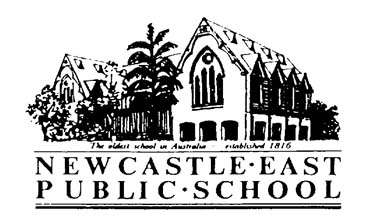 Wednesday 4th April, 2018Dear Parents/Guardians,Students in Years 3-6 will be travelling to Empire Park each Friday afternoon in Term 2 for sport. Students will participate in a range of games and sports including soccer, oztag, t-ball and more. Please see details below.Laura Kirkman - Sports CoordinatorPrimary Sport Term 2 – Empire ParkPermission & Medical NoteI give permission for my child________________________ of class _____ to travel by bus to and from Empire Park, Bar Beach to participate in games and sports each Friday in Term 2, 2018 commencing Week 2 (11.5.18-6.7.18 inclusive).
       I give permission for my child to receive medical attention if necessary.        I have included a payment of $________.        I have paid online. My POP number is_________________.Special needs of my child:__________________________________________________________________________Signature of parent/caregiver: _____________________________________ Date: _____________Please return this slip and payment to the office by Friday 4th May 2018.Venue:Empire ParkMemorial Dr, Bar Beach 2300Dates:Friday 11th May – Friday 6th JulyCost:$30 - this cost covers bus fares and ground hire for the termStudents involved:All students in Years 3-6 (except those competing in PSSA netball and soccer competitions)Supervising teachers:Miss Varagnolo - 2/3V, Mrs Powell - 3/4P, Mrs Enright - 3/4H & Miss Partridge - 4/5KTransport:BusTime:Buses depart NEPS at 1:00pmStudents return to NEPS by 2:45pmUniform/Equipment:Full sports uniformSunscreen and school hatWater bottleAsthma puffer if neededAdditional information:Primary lunch time will be amended to 12:20pm on Fridays to allow for early bus departurePermission notes and payment due end of Week 1, Term 2 – Friday 4th May